Effects of MIneralocorticoid and AT-1 Receptor Antagonism on The Diagnosis of Primary Aldosteronism (EMIRA Study)Gian Paolo Rossi, FACC, Giulio Ceolotto, PhD, Giacomo Rossitto, MD, Giuseppe Maiolino, MD, PhD, Maurizio Cesari, MD, PhD, Teresa Maria Seccia, MD, PhD Clinica dell’Ipertensione Arteriosa, Department of Medicine - DIMED;University of Padova; ItalyShort Title: Mineralocorticoid and ARB treatment in primary aldosteronismClinica dell’Ipertensione Arteriosa-Department of Medicine – DIMEDUniversity of Padua, ItalyCorrespondence to:Prof.  Gian Paolo Rossi, MD, FACC, FAHA.Clinica dell’Ipertensione Arteriosa - DIMEDUniversity Hospitalvia Giustiniani, 235126 Padova, Italyphone: +39-049-821-7821, or 2279 Fax: +39-049-821-7873E-mail: gianpaolo.rossi@unipd.itOnline Data Supplement - Table 1.  “Five corners” criteria for the diagnosis of APA.11 Gioco F, Seccia TM, Gomez-Sanchez EP, Rossi GP, Gomez-Sanchez CE. Adrenal histopathology in primary aldosteronism: Is it time for a change? Hypertension 2015; 66: 724–30Online Data Supplement -Table 2Demographic and clinical features of the patients (n=42)BP: blood pressure; BMI: Body mass Index; BSA: Body surface area; DRC: Direct Active Renin Concentration;  PAC: Plasma Aldosterone Concentration; ARR: Aldosterone to renin ratio.  For ARR calculation,  the minimum value of DRC was set at 2.0 mIU/L. Normal values on a 100-200 mmol Na+/day: DRC >2.8 mIU/L, PAC <12 ng/dL, ARR < 20.6 (ng/mIU). Data are presented as mean ± SD or median (IQR), as appropriate.Online Data Supplement - Table 3. True Positive and False Negative in surgically and medically treated patients.TP: True Positive (if ARR > 20.6 ng/mIU)FN: False Negative (if ARR < 20.6 ng/mIU)TPR: True Positive Rate, calculated as (TP/TP+FN)x100FNR: False Negative Rate, calculated as (FN/FN+TP)x100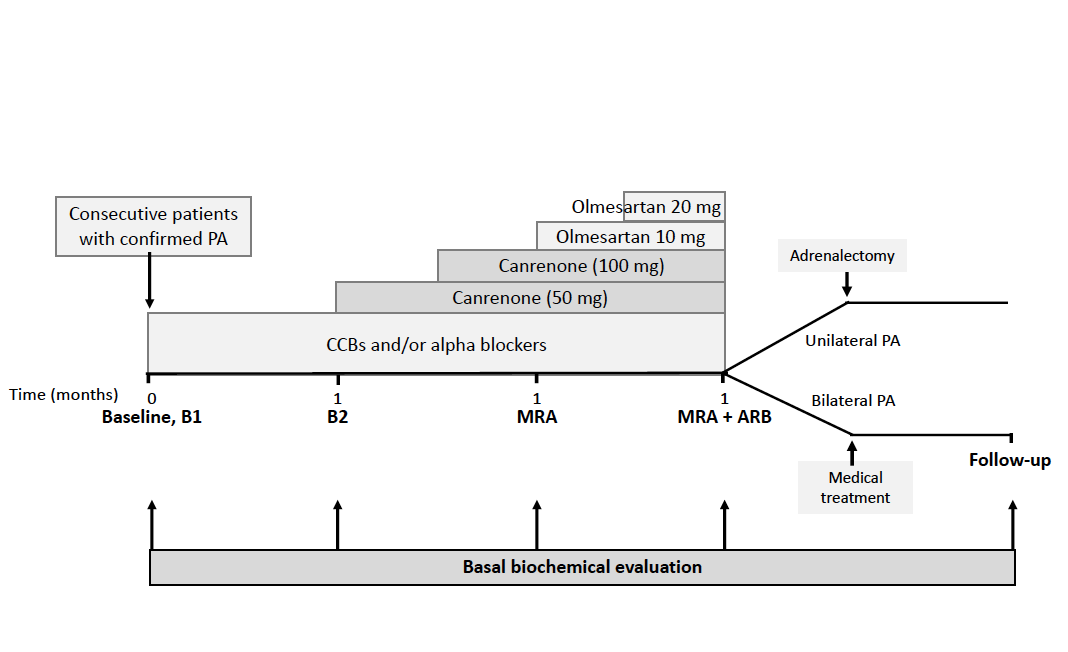 Online Data Supplement - Figure 1. Flow chart of the EMIRA Study.  Biochemical evaluation, which included measurements of plasma concentration of active renin (DRC), aldosterone, K+, and the 24h urinary excretion of Na+ and K+, was performed twice, i.e. at the initial screening (B1) and again on the day of AVS (B2)(see main text), in consecutive patients after appropriate pharmacological preparation with long-acting calcium channel blocker (CCB) or alpha blockers.  Patients with confirmed primary aldosteronism (PA), after being subtyped with adrenal vein sampling (AVS), were treated with potassium canrenoate (50 or 100 mg orally o.d.) for 1 month (MRA) and, then, with olmesartan (10 or 20 mg orally o.d.) on top of canrenoate for 1 month (MRA+ARB), as needed to control blood pressure.  Patients with lateralized excess aldosterone production underwent adrenalectomy, whereas those who did not lateralize were addressed to medical treatment. All patients were biochemically evaluated after 1 month follow-up.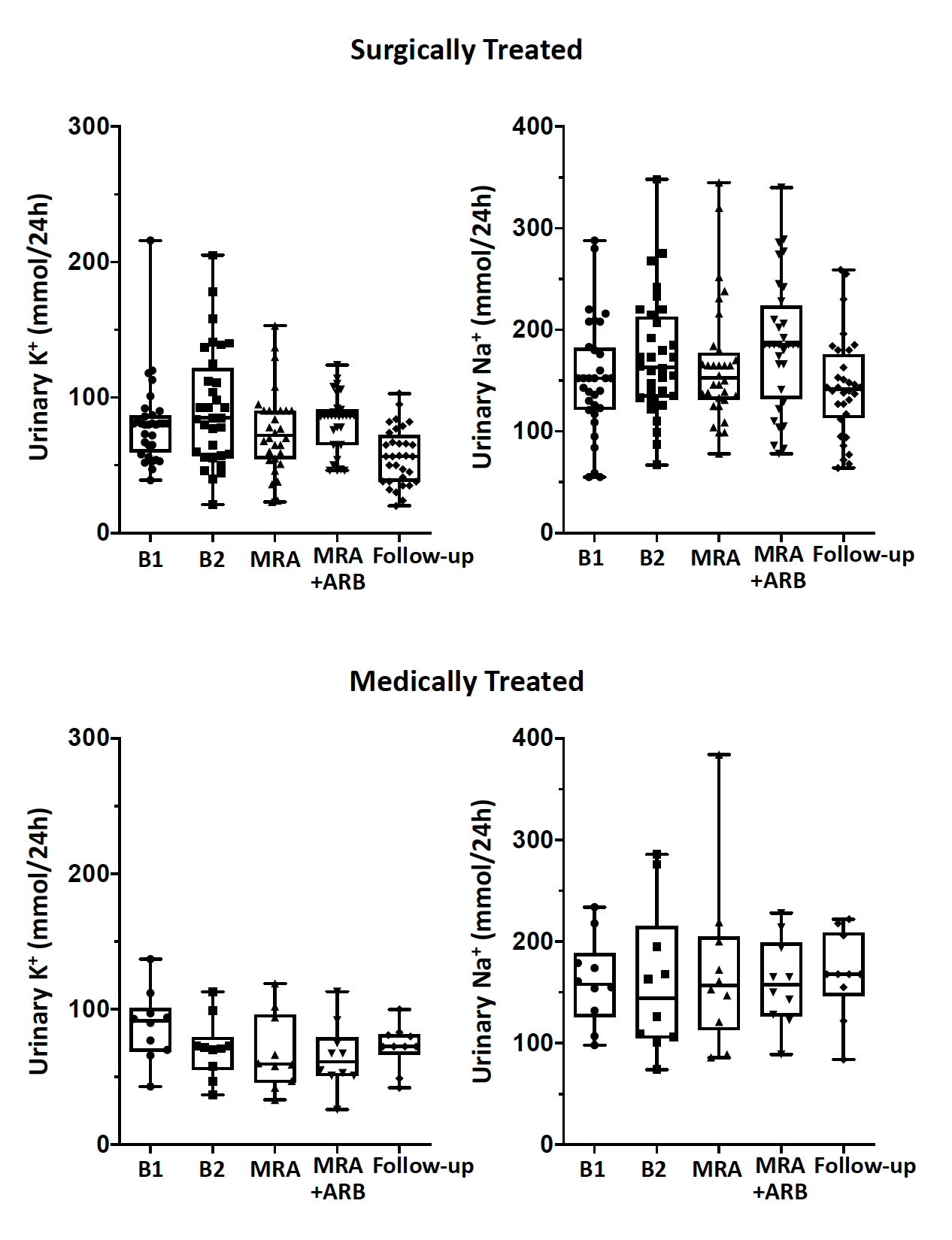 Online Data Supplement - Figure 2. 24-hours urinary K+ and Na+ excretion in surgically and medically treated APA patients. No differences were found between groups at different times. B1 and B2 indicate baseline and AVS; MRA and MRA + ARB indicate 1 month treatment with canrenone, and olmesartan on top of canrenone. Mean (minimum to maximum).1. Biochemical evidence of PA (e.g., an inappropriately high aldosterone/renin ratio)2. Lateralized aldosterone secretion by AVS3. Detection of a nodule by imaging (CT or MRI) or an adenoma at pathology4. Biochemical correction of PA after adrenalectomy5. Detection of a CYP11B2-positive adenoma in the resected adrenal cortex at  immunohistochemistry with a monoclonal antibody for human CYP11B2VariableBaselineAge (years)52±10Sex (n, % F)20 (48%)BMI (Kg/m2)25.0 ±4.0BSA (m2)1.84±0.24Systolic BP (mmHg)153±16Diastolic BP (mmHg)91±12Serum Creatinine (mmol/L)72±15Serum Na+  (mmol/L)143±2.0Serum K+  (mmol/L)3.3±0.6Urinary Na+  Excretion (mmol/day)                 155±57Urinary K+  Excretion (mmol/day)83±32DRC (mIU/L)2.0 (2.0-2.9)PAC (ng/dL) 21.6 (15.0-27.8)ARR (ng/mIU)           85.3 (61.2-130.0)Surgically treated (n=32)Surgically treated (n=32)Surgically treated (n=32)Surgically treated (n=32)Medically treated (n=10)Medically treated (n=10)Medically treated (n=10)Medically treated (n=10)Total cohortB1B2MRAMRA+ARBB1B2MRAMRA+ARBTP/FN (n)32/032/031/128/410/010/09/16/4TPR/FNR 100/0100/097/387/13100/0100/090/1060/40